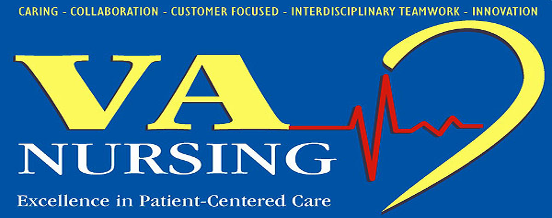 Announcement of the 2012 Office of Nursing Services Innovations Awards The Office of Nursing Services (ONS) is pleased to announce the 2012 winners of the prestigious Nursing Services Innovations Award!  A list of the winning innovations and their accompanying narratives may be found on the Office of Nursing Services Intranet site at:  http://vaww.va.gov/NURSING/nationalawards.asp.Over forty entries were submitted from across VHA utilizing this year’s theme, Prospective Risk Management:  Creating and Sustaining the High Reliability Organization.  While the winners in the table attached represent the “best of the best,” all entries described valuable programs and initiatives led by VA nurses.  All award recipients will be recognized in multiple venues In addition, each of the award recipients will receive a team award of $10,000 to be distributed equally among members.The Office of Nursing Services recognizes all teams for their submissions, and applauds each of them for their innovation and commitment to quality patient care!  We also extend a sincere “thank you” to the individuals who volunteered as reviewers during this important selection process.Cathy Rick, RN NEA-BC FACHE FAANChief Nursing Officer Attachment: 2012 Innovations Awards for Prospective Risk Management:  Creating and Sustaining the High Reliability Organization.2012 Office of Nursing Services Innovations Award RecipientsTitle of SubmissionVISN/FacilityTeamSubmissionScoreStriving For Zero Avoidable Pressure Ulcers: An Interprofessional Commitment to Achieving & Sustaining Excellence9/James H. Quillen Veterans Affairs Medical Center Mona M. Baharestani, PhD, APN, CWON, FACCWSStephanie Cox, RN, BSN, CWCNPolly Whitaker, RN, BSN, CWSTerena Burkey, RN, BSN, CWSKristi Marshall, RN, BSNJonathon Pollitte, MDMelissa Maya, LPNDiana Moore, PTAMichelle Shively, RN, BSN470Ensuring Excellence in End of Life Care for Veterans6/ Salem VAMCDorothy Rizzo, MSNLaura Hart, PA-C449Code STEMI: Enhancing Care of Patients with ST Segment Elevated Myocardial Infarctions15/  John J. Pershing VA Medical CenterKristie Harmon, RN, BSNSydney Wertenberger, RN, MSN, NEA-BCBradford Davis, RN, BSNDr. Vajayachandran NairMelody MorrisTerry Farmer, RNAngela WallhauserMelinda Young RN MSN448Nurse Led, Interdisciplinary Approach to Reducing Readmissions Utilizing Project Reenginering Discharge (RED)21/ Palo Alto HCS (Palo Alto)David Renfro, MS, RN, NE-BCRoberta Oka, RN, ACNS/REvann Hall, RNGloria Martinez, MS, RN, NEA-BCPaul Helgerson, MDRobyn Medcalf, SWSandra Parkes, RNLinda Frommer, Veteran and Family Centered Care Coordinator437Integrated Fee/Non-VA Care Services: A unique Patient Care Approach6/ W.G “Bill” Hefner VAMCMelissa Zimmerman, RN, MSNKelley Miller, MASGregory Scott, MDTamara Monroe, MAS435Assuring Inpatient Bed Availability with Nurse-Led Multidisciplinary Discharge Huddles18/ Southern Arizona VA Health Care SystemDonna Cole-Beyer, RN, MSNMary R. Walter, RN, ADPCSSusan Wood, RNDiana J. SmithKari A Roether, RNAlbert M. DobbinsFlorence A Gores, RNBetsy Coss, LCSW432Redesigning Care to Decrease Readmission Rates – Patient with Congestive Heart Failure (CHF)4/ VAMC WilmingtonCollen Donahue, BSN, RN, CCMMary Alice Johnson, MS, RN, ADPCSMichelle Lai, PharmDMargret Felton, RD432Using Simulation With Interprofessional team Training to Improve RRT/Code Performance4/ Philadelphia VAMCPatricia Dillon, PhD, RNHelene Moriartry, PhD, RNGregg Lipschik, MDSteven Hickens, BSN, RNSandra Shlifer, MSN, RNAnthony Au, PharmDMaria Carpenter, MSN, RN427Supporting Veterans & Their Caregivers After Hospital Discharge: The Transitional Care (TLC) Partners Program6/ Durham VA Geriatrics Research Education, and Clinical CenterCristinia C. Hendrix, DNS, GNP-BC, RNSabrina Forest, DNP, ANP-C, RNSara Tepfer, MSW, LCSWJeannette Stein, MDValerie Fox OTR/L426Reducing Catheter-Associated Urinary Tract Infections Through the Implementation of the Bladder Management Protocol1/ VA Boston Healthcare SystemVanessa Coronel, RNGilda Cain, RNLori Lerner, MD405